Macaroni Monsters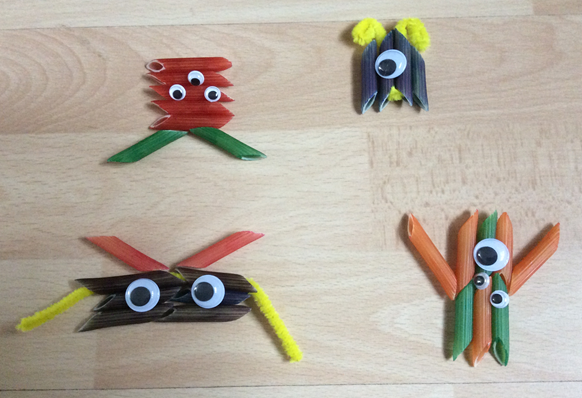 You will need:Coloured PastaBeadsGoogly eyesPipecleanersFelt Pens / PaintGlueInstructions:Colour your pasta with felt pens or paint and wait to dry.Choose the coloured pasta that you want to use.Thread the pipecleaners through the pasta and twist to hold in place. (You may need to use some glue)Decorate with googly eyes to make your monster.